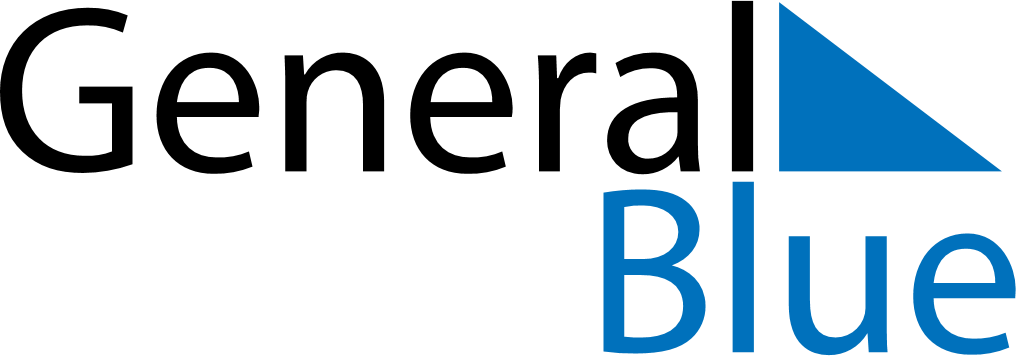 May 2024May 2024May 2024May 2024May 2024May 2024Risor, Agder, NorwayRisor, Agder, NorwayRisor, Agder, NorwayRisor, Agder, NorwayRisor, Agder, NorwayRisor, Agder, NorwaySunday Monday Tuesday Wednesday Thursday Friday Saturday 1 2 3 4 Sunrise: 5:26 AM Sunset: 9:13 PM Daylight: 15 hours and 46 minutes. Sunrise: 5:24 AM Sunset: 9:15 PM Daylight: 15 hours and 51 minutes. Sunrise: 5:21 AM Sunset: 9:18 PM Daylight: 15 hours and 56 minutes. Sunrise: 5:19 AM Sunset: 9:20 PM Daylight: 16 hours and 1 minute. 5 6 7 8 9 10 11 Sunrise: 5:16 AM Sunset: 9:22 PM Daylight: 16 hours and 6 minutes. Sunrise: 5:14 AM Sunset: 9:25 PM Daylight: 16 hours and 10 minutes. Sunrise: 5:11 AM Sunset: 9:27 PM Daylight: 16 hours and 15 minutes. Sunrise: 5:09 AM Sunset: 9:29 PM Daylight: 16 hours and 20 minutes. Sunrise: 5:07 AM Sunset: 9:31 PM Daylight: 16 hours and 24 minutes. Sunrise: 5:04 AM Sunset: 9:34 PM Daylight: 16 hours and 29 minutes. Sunrise: 5:02 AM Sunset: 9:36 PM Daylight: 16 hours and 34 minutes. 12 13 14 15 16 17 18 Sunrise: 5:00 AM Sunset: 9:38 PM Daylight: 16 hours and 38 minutes. Sunrise: 4:57 AM Sunset: 9:40 PM Daylight: 16 hours and 42 minutes. Sunrise: 4:55 AM Sunset: 9:43 PM Daylight: 16 hours and 47 minutes. Sunrise: 4:53 AM Sunset: 9:45 PM Daylight: 16 hours and 51 minutes. Sunrise: 4:51 AM Sunset: 9:47 PM Daylight: 16 hours and 55 minutes. Sunrise: 4:49 AM Sunset: 9:49 PM Daylight: 17 hours and 0 minutes. Sunrise: 4:47 AM Sunset: 9:51 PM Daylight: 17 hours and 4 minutes. 19 20 21 22 23 24 25 Sunrise: 4:45 AM Sunset: 9:53 PM Daylight: 17 hours and 8 minutes. Sunrise: 4:43 AM Sunset: 9:55 PM Daylight: 17 hours and 12 minutes. Sunrise: 4:41 AM Sunset: 9:57 PM Daylight: 17 hours and 16 minutes. Sunrise: 4:39 AM Sunset: 9:59 PM Daylight: 17 hours and 20 minutes. Sunrise: 4:37 AM Sunset: 10:01 PM Daylight: 17 hours and 24 minutes. Sunrise: 4:35 AM Sunset: 10:03 PM Daylight: 17 hours and 27 minutes. Sunrise: 4:34 AM Sunset: 10:05 PM Daylight: 17 hours and 31 minutes. 26 27 28 29 30 31 Sunrise: 4:32 AM Sunset: 10:07 PM Daylight: 17 hours and 35 minutes. Sunrise: 4:30 AM Sunset: 10:09 PM Daylight: 17 hours and 38 minutes. Sunrise: 4:29 AM Sunset: 10:11 PM Daylight: 17 hours and 41 minutes. Sunrise: 4:27 AM Sunset: 10:13 PM Daylight: 17 hours and 45 minutes. Sunrise: 4:26 AM Sunset: 10:14 PM Daylight: 17 hours and 48 minutes. Sunrise: 4:25 AM Sunset: 10:16 PM Daylight: 17 hours and 51 minutes. 